In Re: M-2023-3043230(SEE ATTACHED LIST)Petition of UGI Utilities, Inc. – Electric Division For Approval of Phase IV of its Energy Efficiency and Conservation Plan  Initial Telephonic Prehearing Conference Notice	This is to inform you that an initial telephonic prehearing conference on the above-captioned case will be held as follows:Type:		Initial Call-In Telephonic Prehearing ConferenceDate: 		Wednesday, October 25, 2023Time:		10:00 A.M.Presiding:	Deputy Chief Administrative Law Judge Mark A. Hoyer 	Phone: 412.565.3550	Fax: 717.231.4765	To participate in the Prehearing Conference, You must dial the toll-free Conference number belowYou must enter the PIN number below when instructedYou must speak your name when prompted, and press #Then, the telephone system will connect you to the hearingToll-free Conference Number:	866.566.0651PIN Number:				59956427	Individuals representing themselves are not required to be represented by an attorney.  All others (corporation, partnership, association, trust or governmental agency or subdivision) must be represented by an attorney.  An attorney representing you should file a Notice of Appearance before the scheduled hearing date.	If you require an interpreter to participate in the conference, we will make every reasonable effort to have an interpreter present. Please call the scheduling office at the Public Utility Commission at least ten (10) business days prior to your hearing to submit your request.Scheduling Office:  717.787.1399AT&T Relay Service number for persons who are deaf or hearing-impaired:  1.800.654.5988The Public Utility Commission offers a free e-Filing Subscription Service, which allows users to automatically receive an email notification whenever a document is added, removed, or changed on the PUC website regarding a specific case.  Instructions for subscribing to this service are on the PUC’s website at http://www.puc.pa.gov/Documentation/eFiling_Subscriptions.pdf. cc:	DCALJ Hoyer
N. Miskanic – Legal assist.
Calendar File
	M-2023-3043230 - PETITION OF UGI UTILITIES, INC. – ELECTRIC DIVISION FOR APPROVAL OF PHASE IV OF ITS ENERGY EFFICIENCY AND CONSERVATION PLAN. 

 
DEVIN T RYAN ESQUIRE
MEGAN E RULLI ESQUIRE
POST & SCHELL PC
17 NORTH SECOND STREET 12TH FLOOR
HARRISBURG PA  17101
717.612.6012
dryan@postschell.com
mrulli@postschell.comAccepts eService
(Counsel for UGI Utilities, Inc.)

STEVEN C GRAY ESQUIRE
OFFICE OF SMALL BUSINESS ADVOCATE
FORUM PLACE
555 WALNUT STREET 1ST FLOOR
HARRISBURG PA  17101
717.783.2525
717.783.2831
sgray@pa.gov

MELANIE EL ATIEH ESQUIRE
OFFICE OF CONSUMER ADVOCATE
555 WALNUT STREET
HARRISBURG PA  17101
717.783.5048
melatieh@paoca.org
Accepts eService
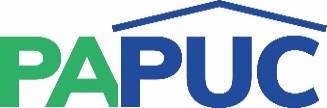                           COMMONWEALTH OF PENNSYLVANIA              PENNSYLVANIA PUBLIC UTILITY COMMISSION       COMMONWEALTH KEYSTONE BUILDING
          OFFICE OF ADMINISTRATIVE LAW JUDGE400 NORTH STREET      HARRISBURG, PENNSYLVANIA 17120October 18, 2023